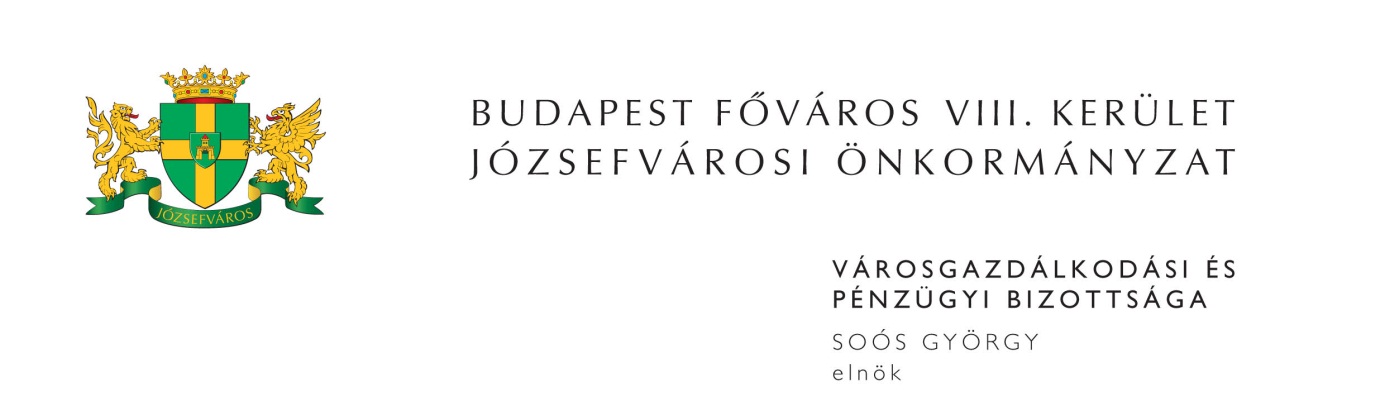 M E G H Í V ÓBudapest Józsefvárosi Önkormányzat Városgazdálkodási és Pénzügyi Bizottsága2013. évi 35. rendes ülését2013. november 11-én (hétfőn) 1300 órárahívom össze.A Városgazdálkodási és Pénzügyi Bizottság ülését a Józsefvárosi Polgármesteri HivatalIII. 300-as termében (Budapest, VIII. Baross u. 63-67.) tartja.Napirend:1. Zárt ülés keretében tárgyalandó előterjesztések(írásbeli előterjesztés)Javaslat „Vállalkozási szerződés keretében Józsefváros karácsonyi feldíszítése és díszkivilágítása” tárgyú közbeszerzési eljárás eredményének megállapítására (PÓTKÉZBESÍTÉS) 						ZÁRT ÜLÉSElőterjesztő: Szűcs Tamás – a Vagyongazdálkodási és Üzemeltetési Ügyosztály vezetője Javaslat „Konténerek beszerzése a Teleki téri ideiglenes piacra bérleti szerződés keretében” tárgyú közbeszerzési eljárás eredményének megállapítására (PÓTKÉZBESÍTÉS) 						ZÁRT ÜLÉSElőterjesztő: Szűcs Tamás – a Vagyongazdálkodási és Üzemeltetési Ügyosztály vezetője Javaslat „Vállalkozási szerződés keretében Budapest VII. kerület Ötpacsirta utca és Reviczky utca járdafelújítása” tárgyú közbeszerzési eljárás eredményének megállapítására (PÓTKÉZBESÍTÉS)				ZÁRT ÜLÉSElőterjesztő: Kovács Ottó – a Kisfalu Kft. ügyvezető igazgatójaA Budapest VIII. kerület, Mátyás tér …………………. szám alatti díjhátralékos jogcím nélküli részletfizetési kérelme				ZÁRT ÜLÉSElőterjesztő: Kovács Ottó – a Kisfalu Kft. ügyvezető igazgatója2. Beszerzések(írásbeli előterjesztés)„Diák munka mentorálás” tárgyú, közbeszerzési értékhatárt el nem érő beszerzési eljárás eredményének megállapítása, javaslat új eljárás megindítására (PÓTKÉZBESÍTÉS)Előterjesztő: Kovács Barbara – a Józsefvárosi Közösségi Házak Nonprofit Kft. ügyvezető igazgatója3. Vagyongazdálkodási és Üzemeltetési Ügyosztály Előterjesztő: Szűcs Tamás – ügyosztályvezető(írásbeli előterjesztés)Tulajdonostársi hozzájárulás Budapest VIII. ker. Ganz Tömb, 248. sz. épület „25-ös” kisáruház építésigazgatási eljárásáhozTulajdonosi hozzájárulás Budapest 4. METRO I. szakasz K2/D, VIII. kerület, Baross tér 5 db csatlakozási pont villamos energia ellátása közterületi munkáihozAz RFV Józsefváros Kft. 2012. évi beszámolójának elfogadása (PÓTKÉZBESÍTÉS)Előterjesztő: Soós Csaba - ügyvezető igazgató Közterület-használati kérelmek elbírálása (PÓTKÉZBESÍTÉS)4. Kisfalu Kft. Előterjesztő: Kovács Ottó – ügyvezető igazgató(írásbeli előterjesztés)VGF.EU Kft. új bérleti jogviszony létesítésére vonatkozó kérelme a Budapest VIII. kerület, József u. 38. szám alatti önkormányzati tulajdonú helyiség vonatkozásábanClean Amy Services Kft. bérbevételi és bérleti díj elengedési kérelme a Budapest VIII. Tolnai Lajos u. 29. szám alatti üres önkormányzati tulajdonú helyiség vonatkozásábanKisebbségi és Emberi Jogi Alapítvány kedvezményes bérleti díj megállapítási, valamint tevékenységi kör bővítési kérelme a Budapest VIII. kerület, Bacsó B. u. 10-12. szám alatti önkormányzati tulajdonú helyiség vonatkozásában (PÓTKÉZBESÍTÉS)Javaslat a Budapest VIII. kerület, Krúdy Gy. u. 4. szám alatti üres, önkormányzati tulajdonú nem lakás célú helyiség bérbeadására kiírt nyilvános pályázat lezárására, és az eredmény megállapítására (PÓTKÉZBESÍTÉS)5. Egyebek(írásbeli előterjesztés)Javaslat megbízási szerződés megkötésére a Kisfalu Kft-vel a Magdolna-negyed program III. keretében lebonyolítandó „Út és közvilágítás építés” projektelem kivitelezése során a műszaki ellenőri feladatok ellátására (PÓTKÉZBESÍTÉS)Előterjesztő: Fernezelyi Gergely DLA – a Városfejlesztési és Főépítészi Ügyosztály vezetője Javaslat a Juharos Ügyvédi Iroda megbízási szerződésének 2013. október havi teljesítés igazolására Előterjesztő: Soós György – a Városgazdálkodási és Pénzügyi Bizottság elnökeJavaslat Teszársz Károly megbízási szerződésének 2013. október havi teljesítés igazolására Előterjesztő: Soós György – a Városgazdálkodási és Pénzügyi Bizottság elnökeJavaslat Pomázi Dániel megbízási szerződésének 2013. október havi teljesítés igazolására Előterjesztő: Dr. Révész Márta – képviselőMegjelenésére feltétlenül számítok. Amennyiben az ülésen nem tud részt venni, kérem, azt jelezni szíveskedjen Deákné Lőrincz Mártánál (Szervezési és Képviselői Iroda) 2013. november 11-én 10,00 óráig a 459-21-51-es telefonszámon.Budapest, 2013. november 6. 	Soós György s.k.	elnök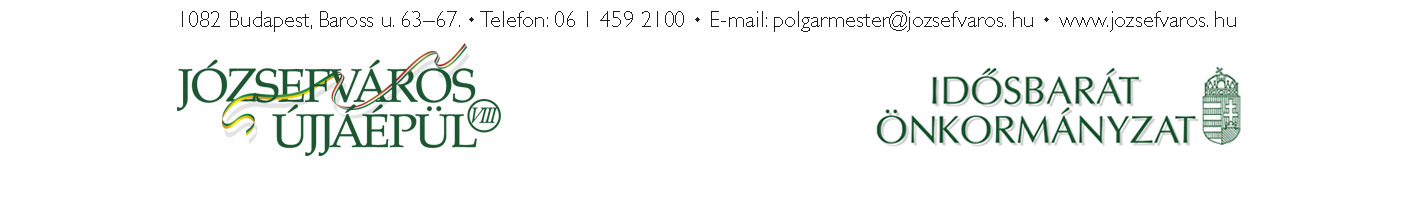 3